Об утверждении перечня главных администраторовисточников финансирования дефицита бюджета муниципального образования сельского поселения  "Грива», порядка  внесения изменений в перечень главных администраторов  источников  финансирования дефицита бюджета муниципального образования сельского поселения «Грива»В соответствии со статьей 160.2 Бюджетного кодекса Российской Федерации, постановлением Правительства Российской Федерации от 16 сентября 2021 г. N 1568 "Об утверждении общих требований к закреплению за органами государственной власти (государственными органами) субъекта Российской Федерации, органами управления территориальными фондами обязательного медицинского страхования, органами местного самоуправления, органами местной администрации полномочий главного администратора источников финансирования дефицита бюджета и к утверждению перечня главных администраторов источников финансирования дефицита бюджета субъекта Российской Федерации, бюджета территориального фонда обязательного медицинского страхования, местного бюджета"администрация сельского поселения "Грива" постановляет:1. Утвердить:1) Перечень главных администраторов источников финансирования дефицита бюджета муниципального образования сельского поселения "Грива", согласно приложению N 1;2) Порядок внесения изменений в перечень главных администраторов источников финансирования дефицита бюджета муниципального образования сельского поселения "Грива", согласно приложению N 2.2. Настоящее постановление применяется к правоотношениям, возникающим при составлении и исполнении бюджета муниципального образования сельского поселения «Грива", начиная с бюджета на 2022 год и на плановый период 2023 и 2024 годов.3. Контроль за исполнением настоящего постановления оставляю за собой.4. Настоящее постановление вступает в силу со дня его подписания.И. о. руководителя администрации сельского поселения «Грива» -	                             	Л. А. КоролеваПриложение N 1к Постановлениюадминистрации сельского поселения"Грива"От 28 декабря 2021 г. N 01/12ПЕРЕЧЕНЬглавных администраторов источников финансированиядефицита бюджета муниципального образования сельского поселения "Грива»Приложение N 2к Постановлениюадминистрации сельского поселения"Грива"От 28 декабря 2021 г. N 01/12ПОРЯДОКвнесения изменений в перечень главных администраторов источников финансирования дефицита бюджета муниципального образования сельского поселения "Грива" 1. Настоящий Порядок устанавливает процедуру и сроки внесения изменений в перечень главных администраторов источников финансирования дефицита бюджета муниципального образования сельского поселения "Грива" (далее - Перечень).2. Изменения в Перечень вносятся в следующих случаях:1) изменение состава и (или) функции (полномочий) главных администраторов источников финансирования дефицита бюджета муниципального образования сельского поселения "Грива" (далее - главные администраторы источников финансирования дефицита бюджета);2) изменения принципов назначения, структуры, составных частей кодов классификации источников финансирования дефицита бюджета муниципального образования муниципального района "Койгородский"  (далее - источники финансирования дефицита бюджета);3) отсутствие в Перечне кода классификации источников финансирования дефицита бюджета, предлагаемого к включению в бюджет муниципального образования сельского поселения "Грива" на текущий (очередной) финансовый год и плановый период.3. Главные администраторы источников финансирования дефицита бюджета в случаях, указанных в подпунктах 1, 2 пункта 2 настоящего Порядка, инициируют внесение изменений в Перечень в порядке, установленном для подготовки муниципальных правовых актов администрации сельского поселения "Грива", в срок не позднее 50 календарных дней со дня возникновения изменений, указанных в подпунктах 1, 2 пункта 2 настоящего Порядка.Главные администраторы источников финансирования дефицита бюджета в случае, указанном в подпункте 3 пункта 2 настоящего Порядка, инициируют внесение изменений в Перечень в порядке, установленном для подготовки муниципальных правовых актов администрации сельского поселения "Грива", в срок не позднее 30 календарных дней до дня рассмотрения проекта решения о внесении изменений в бюджет муниципального образования сельского поселения "Грива" на текущий (очередной) финансовый год и плановый период Советом сельского поселения "Грива".4. Главные администраторы источников финансирования дефицита бюджета при внесении изменений в Перечень применяют коды классификации источников финансирования дефицита бюджета в соответствии с приказом Министерства финансов Российской Федерации, устанавливающим коды классификации источников финансирования дефицита бюджета и соответствующие им коды аналитической группы вида источников финансирования дефицита бюджета.«Грива» сиктовмȍдчȍминсаадминистрация«Грива» сиктовмȍдчȍминсаадминистрация«Грива» сиктовмȍдчȍминсаадминистрация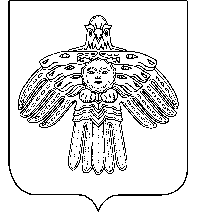 Администрация сельского поселения «Грива»Администрация сельского поселения «Грива»ПостановлениеШуőмот28 декабря2021 г.                                        №                                         № 01/12	с. Грива	с. Грива	с. ГриваКод главного администратора источников финансирования дефицита бюджетаКод группы, подгруппы, статьи и вида источников финансирования дефицита бюджетаНаименование главного администратора источников финансирования дефицита бюджета и закрепляемых за ним источников финансирования дефицита бюджета992Финансовое управление администрации МР «Койгородский»99201 05 02 01 10 0000 510Увеличение прочих остатков денежных средств бюджетов сельских поселений99201 05 02 01 10 0000 610Уменьшение прочих остатков денежных средств бюджетов сельских поселений